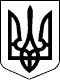 УКРАЇНАЧЕЧЕЛЬНИЦЬКА РАЙОННА РАДАВІННИЦЬКОЇ ОБЛАСТРІШЕННЯ № 53313 вересня 2019 року                                                                25 сесія 7 скликанняПро внесення змін до цільової соціальної Програми розвитку фізичної культури і спорту у Чечельницькому районі на 2017-2020 роки        Відповідно до пункту 16 частини 1 статті 43 Закону України «Про місцеве самоврядування в Україні», враховуючи клопотання районної державної адміністрації, висновки постійних комісій районної ради з питань бюджету та комунальної власності, з питань соціального захисту населення, освіти, культури, охорони здоров’я, спорту та туризму, районна рада ВИРІШИЛА:1. Внести зміни до підрозділу «Фінансове забезпечення» розділу VІІ «Система забезпечення розвитку сфери фізичної культури і спорту» цільової соціальної Програми розвитку фізичної культури і спорту у Чечельницькому районі на 2017-2020 роки, затвердженої рішенням 9 сесії районної ради 7 скликання від 23 грудня 2016 року № 179, а саме: 1) в пункті 9 цифру 380 тис. грн замінити на цифру 795,0 тис. грн;2) викласти в новій редакції пункт 14:       «14. Передбачити грошове преміювання або відзначення подарунками спортсменів не більше одного разу на рік і лише з одного виду змагань всіх вікових категорій, уродженців та представників Чечельницького району, що посіли на чемпіонатах України призові місця в розмірі: перше місце – 2000 грн, друге місце  – 1500 грн, третє місце – 1000 грн  та призові місця на чемпіонатах Європи та світу: перше місце – 10000 грн,  друге місце – 8000 грн, третє місце –5000 грн з різних видів спорту, а також, не більше одного разу на рік преміювати або відзначити тренерів і спеціалістів, які безпосередньо брали участь у підготовці таких призерів - у розмірі 50% від вищезазначеного кошторису.						Відділ культури і туризму райдержадміністрації						Постійно». 2. Паспорт та розділ «Ресурсне забезпечення» Програми викласти в новій редакції (додаток 1, 2).3. Контроль за виконанням цього рішення покласти на постійні комісії районної ради з питань бюджету та комунальної власності (Савчук В.В.), з питань соціального захисту населення, освіти, культури, охорони здоров’я, спорту та туризму (Воліковська Н.В.).Голова районної ради                                                              С. П’ЯНІЩУК                                                                                              Додаток 1                                                                                          до рішення 25 сесії Чечельницької                                                                                          районної ради 7 скликання від 13.09.2019                                                                                                                        № 533ПАСПОРТ(ЗАГАЛЬНА ХАРЕКТЕРИСТИКА ПРОГРАМИ)Цільова соціальна Програма розвитку фізичної культури і спорту у Чечельницькому районі на 2017-2020 рокиКеруючий справами виконавчого апарату районної ради               							      Г. ЛИСЕНКО                                                                                         Додаток 2                                                                                          до рішення 25 сесії Чечельницької                                                                                          районної ради 7 скликання від                                                           13.09.2019 № 533Ресурсне забезпечення ПрограмиЦільова соціальна Програма розвитку фізичної культури і спорту у Чечельницькому районі на 2017-2020 роки                                                                                                                                       тис. грнКеруючий справами виконавчого апарату районної ради               							      Г. ЛИСЕНКО1Ініціатор розроблення програмиВідділ культури і туризму Чечельницької районної  державної  адміністрації2Дата, номер і назва розпорядчого документу органу виконавчої влади про розроблення програмиРішення   Чечельницької районної  ради № 179 від 23.12.20163Розробник програмиВідділ культури і туризму Чечельницької районної державної  адміністрації4Співрозробники програмиВідділ освіти Чечельницької районної державної  адміністрації5Відповідальний виконавець програмиВідділ культури і туризму Чечельницької районної державної  адміністрації6Учасники програмиУправління агропромислового розвитку, фінансове  управління, відділ культури і туризму, відділ освіти  Чечельницької  районної  державної  адміністрації, районна організація ФСТ «Колос»7Терміни реалізації програми2017-2020 роки 7.1Етапи виконання програми(для довгострокових програм)2017-2020 роки8Перелік місцевих бюджетів, які беруть участь у виконанні програми (для комплексних програм)Районний  бюджет9Загальний обсяг фінансових ресурсів, необхідних для реалізації програми, всього (тис. грн),в тому числі:795,09.1бюджетних коштів795,0- з них коштів районного бюджету795,09.2коштів інших джерел-10Основні джерела фінансування програми Районний  бюджетОбсяг коштів, які пропонується залучити на виконання програмиІ етап виконання ПрограмиІ етап виконання ПрограмиІ етап виконання ПрограмиІ етап виконання ПрограмиВсього витрат на виконання ПрограмиОбсяг коштів, які пропонується залучити на виконання програми2017рік2018 рік2019 рік2020рікВсього витрат на виконання Програми12347Обсяг ресурсів всього, в тому числі:40,0255,0150,0350,0795,0державний бюджет-----обласний бюджет-----районний бюджет40,0255,0150,0350,0795,0бюджети сіл, селища -----кошти не бюджетних джерел-----